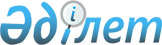 О внесении изменений в Указ Президента Республики Казахстан от 7 февраля 2001 года № 550
					
			Утративший силу
			
			
		
					Указ Президента Республики Казахстан от 15 июля 2010 года № 1027. Утратил силу Указом Президента Республики Казахстан от 18 апреля 2011 года № 63

      Сноска. Утратил силу Указом Президента РК от 18.04.2011 № 63.      В целях реализации Указа Президента Республики Казахстан от 12 марта 2010 года № 936 "О дальнейшем совершенствовании системы государственного управления Республики Казахстан" ПОСТАНОВЛЯЮ:



      1. Внести в Указ Президента Республики Казахстан от 7 февраля 2001 года № 550 "О Государственной программе функционирования и развития языков на 2001 - 2010 годы" (САПП Республики Казахстан, 2001 г., № 7, ст. 73; 2004 г., № 14, ст. 173; 2006 г., № 20, ст. 194; 2007 г., № 43, ст. 497) следующие изменения:



      в пункте 3 слова "и информации" исключить;



      в Государственной программе функционирования и развития языков на 2001 - 2010 годы, утвержденной вышеназванным Указом:



      в части третьей раздела 1 слова "и информации" исключить;



      в части первой главы "Язык в государственных органах Республики Казахстан" подраздела 5.1 раздела 5 слова "и информации" исключить.



      2. Настоящий Указ вводится в действие со дня подписания.      Президент

      Республики Казахстан                       Н. Назарбаев
					© 2012. РГП на ПХВ «Институт законодательства и правовой информации Республики Казахстан» Министерства юстиции Республики Казахстан
				